Центрально-Черноземный район.Проверь готовность к уроку. Хорошее начало – половина дела!Повторим!Расшифруй логические схемы (на слайде).Ответь на вопросы с помощью карты-подсказки (на слайде)Выполни задания географического диктантаОбменяйся тетрадью с соседом       проверь работу, сверяя с ответами на слайде, поставь оценку в соответствии с критериями (на слайде) закончив работу, верни тетрадь соседу. 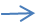 Определим тему, цели и задачи сегодняшнего урокаЦели: создание «образа» Центрально-Черноземного района; развитие практических умений работы с типовым планом, картами, самостоятельности, интереса к изучению природы России; Задачи:определить особенности экономико-географического положения Центрально-Черноземного района; установить взаимосвязь между особенностями природы и хозяйством Центрально-Черноземного района;выделить основные этапы развития хозяйства района;определить отрасли специализации хозяйства Центрально-Черноземного района.Определим состав и экономико-географическое положение Центрально-Черноземного районаПользуясь административно-территориальной картой России, определи какие области входят в состав Центрально – Черноземного района. Запиши в тетрадь названия областей и их центров (Оцени свою работу)Определим экономико-географическое положение района, работая по группам.Оцени ЭГП Центрально-Черноземного района. Докажи свою точку зрения.Почему говорят: «Центрально-Черноземный район - белое пятно на карте энергетических ресурсов России»?Заглянем в историю…Расскажи по таблице (на слайде) об истории развития районаКак природные условия и ресурсы повлияли на развитие хозяйства Центрально-Черноземного района?Определим экономический облик районаВспомни, что такое отрасль специализации!Карта - второй язык географии  (Н.Н. Баранский) Почему?Статистика знает все  (Илья Ильф и Евгений Петров)Используя приложения учебника с.275 таблицы 2,3,4, определи отрасли специализации. С помощью экономической карты выдели главные экономические центры. Составь схему отраслевого состава Центрально-Черноземного района(Оцени свою работу)«Образ» Центрально-Черноземного районаКлючевые слова: ……..Можешь ли ты решить задачку Г(И)А?Подведем итогиКакую среднюю оценку ты получил за урок? Как ты работал?Домашнее заданиеПо выбору:Параграф 24 + тетрадь – рассказ о районеПисьменный ответ на вопросы 1-3 после параграфаТворческое задание «Путешествия по России» (города Центрально-Черноземного района)